PENGARUH METODE PERMAINAN KUIS TERHADAP HASIL BELAJAR MATEMATIKA PADA MATERI BANGUN DATAR SEGIEMPAT SISWA KELAS VII DI MTs ASSYAFI’IYAH GONDANG TULUNGAGUNG TAHUN PELAJARAN 2011/2012SKRIPSI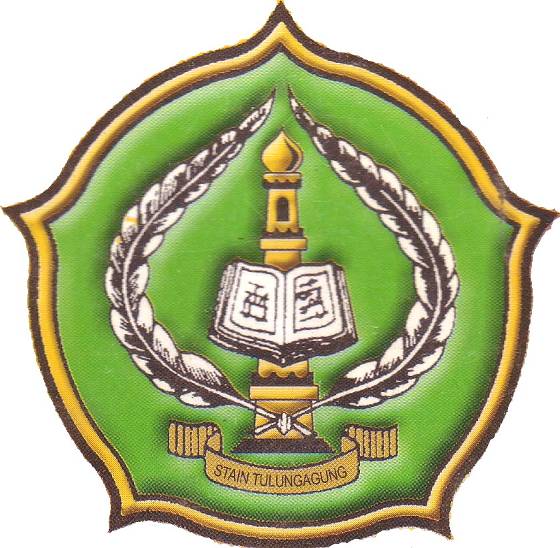 OlehTANTI NURAIDANIM. 3214083108PROGRAM STUDI TADRIS MATEMATIKAJURUSAN TARBIYAHSEKOLAH TINGGI AGAMA ISLAM NEGERI(STAIN) TULUNGAGUNGJuni 2012